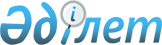 О бюджете Глуховского сельского округа на 2019-2020 годы
					
			Утративший силу
			
			
		
					Решение Бескарагайского районного маслихата Восточно-Казахстанской области от 29 декабря 2018 года № 35/4-VI. Зарегистрировано Управлением юстиции Бескарагайского района Департамента юстиции Восточно-Казахстанской области 9 января 2019 года № 5-7-154. Утратило силу решением Бескарагайского районного маслихата Восточно-Казахстанской области от 16 января 2020 года № 49/5-VI.
      Сноска. Утратило силу решением Бескарагайского районного маслихата Восточно-Казахстанской области от 16.01.2020 № 49/5-VI (вводится в действие с 01.01.2020).

      Примечание ИЗПИ.

      В тексте документа сохранена пунктуация и орфография оригинала.
      В соответствии с пунктом 2 статьи 9-1, пунктом 2 статьи 75 Бюджетного Кодекса Республики Казахстан от 4 декабря 2008 года, подпунктом 1) пункта 1 статьи 6 Закона Республики Казахстан от 23 января 2001 года "О местном государственном управлении и самоуправлении в Республике Казахстан" и решением Бескарагайского районного маслихата от 24 декабря № 34/2-VI "О бюджете Бескарагайского района на 2019-2021 годы" (зарегистрировано в Реестре государственной регистрации нормативных правовых актов за номером 5-7-152) Бескарагайский районный маслихат РЕШИЛ:
      1. Утвердить бюджет Глуховского сельского округа на 2019-2021 годы согласно приложениям 1, 2 и 3 соответственно, в том числе на 2019 год в следующих объемах:
      1) доходы – 41 099,6 тысяч тенге, в том числе:
      налоговые поступления – 6 470,0 тысяч тенге;
      неналоговые поступления – 130,0 тысяч тенге;
      поступления от продажи основного капитала– 0,0 тысяч тенге;
      поступления трансфертов– 34 499,6 тысяч тенге;
      2) затраты –41 633,7 тысяч тенге;
      3) чистое бюджетное кредитование – 0,0 тысяч тенге, в том числе:
      бюджетные кредиты – 0,0 тысяч тенге;
      погашение бюджетных кредитов –0,0 тысяч тенге;
      4) сальдо по операциям с финансовыми активами – 0,0 тысяч тенге,
      в том числе:
      приобретение финансовых активов – 0,0 тысяч тенге;
      поступления от продажи финансовых активов государства –0,0 тысяч тенге;
      5) дефицит (профицит) бюджета – -534,1 тысяч тенге;
      6) финансирование дефицита (использование профицита) бюджета –
      534,1 тысяч тенге, в том числе:
      поступление займов – 0,0 тысяч тенге;
      погашение займов – 0,0 тысяч тенге;
      используемые остатки бюджетных средств – 0,0 тысяч тенге.
      Сноска. Пункт 1 - в редакции решения Бескарагайского районного маслихата Восточно-Казахстанской области от 24.12.2019 № 47/7-VI (вводится в действие с 01.01.2019).


      2. Предусмотреть в районном бюджете на 2019 год объем субвенции в сумме 20 435,0 тысяч тенге.
      3. Признать утратившими силу некоторые решения Бескарагайского районного маслихата согласно приложения 4.
      4. Настоящее решение вводится в действие с 1 января 2019 года. Бюджет Глуховского сельского округа на 2019 год
      Сноска. Приложение 1 - в редакции решения Бескарагайского районного маслихата Восточно-Казахстанской области от 24.12.2019 № 47/7-VI (вводится в действие с 01.01.2019). Бюджет Глуховского сельского округа на 2020 год Бюджет Глуховского сельского округа на 2021 год
      1) решение Бескарагайского районного маслихата от 29 декабря 2017 года № 20/3-VІ "О бюджете Глуховского сельского округа на 2018-2020 годы" (зарегистрировано в Реестре государственной регистрации нормативных правовых актов за номером 5421, опубликовано в Эталонном контрольном банке нормативных правовых актов Республики Казахстан в электронном виде 22 января 2018 года);
      2) решение Бескарагайского районного маслихата от 5 апреля 2018 года № 22/6-VІ "О внесении изменений в решение Бескарагайского районного маслихата от 29 декабря 2017 года № 20/3-VІ "О бюджете Глуховского сельского округа на 2018-2020 годы" (зарегистрировано в Реестре государственной регистрации нормативных правовых актов за номером 5-7-119, опубликовано в Эталонном контрольном банке нормативных правовых актов Республики Казахстан в электронном виде 27 апреля 2018 года);
      3) решение Бескарагайского районного маслихата от 14 мая 2018 года № 24/4-VІ "О внесении изменений в решение Бескарагайского районного маслихата от 29 декабря 2017 года № 20/3-VІ "О бюджете Глуховского сельского округа на 2018-2020 годы" (зарегистрировано в Реестре государственной регистрации нормативных правовых актов за номером 5-7-126, опубликовано в Эталонном контрольном банке нормативных правовых актов Республики Казахстан в электронном виде 4 июня 2018 года);
      4) решение Бескарагайского районного маслихата от 19 ноября 2018 года № 31/4-VІ "О внесении изменений в решение Бескарагайского районного маслихата от 29 декабря 2017 года № 20/3-VІ "О бюджете Глуховского сельского округа на 2018-2020 годы" (зарегистрировано в Реестре государственной регистрации нормативных правовых актов за номером 5-7-144, опубликовано в Эталонном контрольном банке нормативных правовых актов Республики Казахстан в электронном виде 2 декабря 2018 года);
      5) решение Бескарагайского районного маслихата от 21 декабря 2018 года № 33/3-VІ "О внесении изменений в решение Бескарагайского районного маслихата от 29 декабря 2017 года № 20/3-VІ "О бюджете Глуховского сельского округа на 2018-2020 годы" (зарегистрировано в Реестре государственной регистрации нормативных правовых актов за номером 5-7-149, опубликовано в Эталонном контрольном банке нормативных правовых актов Республики Казахстан в электронном виде 28 декабря 2018 года).
					© 2012. РГП на ПХВ «Институт законодательства и правовой информации Республики Казахстан» Министерства юстиции Республики Казахстан
				
      Председатель сессии

Т. Шабаршова

      Секретарь Бескарагайского

      районного маслихата

К. Садыков
Приложение 1 к решению 
Бескарагайского 
районного маслихата 
от 29 декабря 2018 года 
№ 35/4-VI
Категория
Категория
Категория
Категория
Категория
Всего доходы (тысяч тенге)
Класс
Класс
Класс
Класс
Всего доходы (тысяч тенге)
Подкласс
Подкласс
Подкласс
Всего доходы (тысяч тенге)
Специфика
Специфика
Всего доходы (тысяч тенге)
Наименование
Всего доходы (тысяч тенге)
1
2
3
4
5
6
І. Доходы
41099,6
1
Налоговые поступления
6470,0
01
Подоходный налог
1447,0
2
Индивидуальный подоходный налог
1447,0
04
Налоги на собственность 
5023,0
1
Налоги на имущество
259,0
02
Налог на имущество физических лиц
259,0
3
Земельный налог
275,0
02
Земельный налог
275,0
4
Налог на транспортные средства
4489,0
01
Налог на транспортные средства с юридических лиц
0,0
02
Налог на транспортные средства с физических лиц
4489,0
2
Неналоговые поступления
130,0
01
Доходы от государственной собственности
130,0
5
Доходы от аренды имущества, находящегося в государственной собственности
130,0
10
Доходы от аренды имущества коммунальной собственности города районного значения, села, поселка, сельского округа
130,0
3
Поступления от продажи основного капитала
0,0
01
Продажа государственного имущества, закрепленного за государственными учреждениями
0,0
1
Продажа государственного имущества, закрепленного за государственными учреждениями
0,0
02
Поступления от продажи имущества, закрепленного за государственными учреждениями, финансируемыми из местного бюджета
0,0
4
Поступления трансфертов
34499,6
02
Трансферты из вышестоящих органов государственного управления
34499,6
3
Трансферты из районного (города областного значения) бюджета
34499,6
01
Целевые текущие трансферты
14064,6
03
Субвенции
20435,0
7
Поступления займов
0,0
01
Внутренние государственные займы
0,0
8
Используемые остатки бюджетных средств
0,0
01
Остатки бюджетных средств
0,0
1
Свободные остатки бюджетных средств
0,0
01
Свободные остатки бюджетных средств
0,0
Функциональная группа
Функциональная группа
Функциональная группа
Функциональная группа
Функциональная группа
Сумма (тысяч тенге)
Функциональная подгруппа
Функциональная подгруппа
Функциональная подгруппа
Функциональная подгруппа
Сумма (тысяч тенге)
Администратор бюджетных программ
Администратор бюджетных программ
Администратор бюджетных программ
Сумма (тысяч тенге)
Программа
Программа
Сумма (тысяч тенге)
Наименование
Сумма (тысяч тенге)
II.Затраты
41633,7
01
Государственные услуги общего характера
26783,7
1
Представительные, исполнительные и другие органы, выполняющие общие функции государственного управления 
26783,7
124
Аппарат акима города районного значения, села, поселка, сельского округа
26783,7
001
Услуги по обеспечению деятельности акима города районного значения, села, поселка, сельского округа
26783,7
07
Жилищно-коммунальное хозяйство
12850,0
3
Благоустройство населенных пунктов
12850,0
124
Аппарат акима города районного значения, села, поселка, сельского округа
12850,0
008
Освещение улиц в населенных пунктах
1550,0
009
Обеспечение санитарии населенных пунктов
800,0
011
Благоустройство и озеленение населенных пунктов
10500,0
12
Транспорт и коммуникации
2000,0
1
Автомобильный транспорт
2000,0
124
Аппарат акима города районного значения, села, поселка, сельского округа
2000,0
013
Обеспечение функционирования автомобильных дорог в городах районного значения, селах, поселках, сельских округах
2000,0
III. Чистое бюджетное кредитование
0,0
Бюджетные кредиты
0,0
Погашение бюджетных кредитов
0,0
IV. Сальдо по операциям с финансовыми активами
0,0
Приобретение финансовых активов
0,0
Поступления от продажи финансовых активов государства
0,0
V. Дефицит (профицит) бюджета
-534,1
VI. Финансирование дефицита (использование профицита) бюджета
534,1
16
Погашение займов
0,0
1
Погашение займов
0,0Приложение 2 к решению 
Бескарагайского 
районного маслихата 
от 29 декабря 2018 года 
№ 35/4-VI
Категория
Категория
Категория
Категория
Категория
Всего доходы (тысяч тенге)
Класс
Класс
Класс
Класс
Всего доходы (тысяч тенге)
Подкласс
Подкласс
Подкласс
Всего доходы (тысяч тенге)
Специфика
Специфика
Всего доходы (тысяч тенге)
Наименование
Всего доходы (тысяч тенге) 1 2 3 4 5 6
І. Поступления
29781,0
1
Налоговые поступления
5850,0
01
Подоходный налог
1447,0
2
Индивидуальный подоходный налог
1447,0
02
Индивидуальный подоходный налог с доходов, не облагаемых у источника выплаты
1447,0
04
Налоги на собственность 
4403,0
1
Налоги на имущество
259,0
02
Налог на имущество физических лиц
259,0
3
Земельный налог
261,0
02
Земельный налог
261,0
4
Налог на транспортные средства
3883,0
01
Налог на транспортные средства с юридических лиц
14,0
02
Налог на транспортные средства с физических лиц
3869,0
2
Неналоговые поступления
115,0
01
Доходы от государственной собственности
115,0
5
Доходы от аренды имущества, находящегося в государственной собственности
115,0
10
Доходы от аренды имущества коммунальной собственности города районного значения, села, поселка, сельского округа
115,0
4
Поступления трансфертов
23816,0
02
Трансферты из вышестоящих органов государственного управления
23816,0
3
Трансферты из районного (города областного значения) бюджета
23816,0
01
Целевые текущие трансферты
0,0
03
Субвенции
23816,0
Функциональная группа
Функциональная группа
Функциональная группа
Функциональная группа
Функциональная группа
Сумма (тысяч тенге)
Функциональная подгруппа
Функциональная подгруппа
Функциональная подгруппа
Функциональная подгруппа
Сумма (тысяч тенге)
Администратор бюджетных программ
Администратор бюджетных программ
Администратор бюджетных программ
Сумма (тысяч тенге)
Бюджетная программа
Бюджетная программа
Сумма (тысяч тенге)
Наименование расходов
Сумма (тысяч тенге)
II. Затраты
29781,0
01
Государственные услуги общего характера
23373,0
1
Представительные, исполнительные и другие органы, выполняющие общие функции государственного управления 
23373,0
124
Аппарат акима города районного значения, села, поселка, сельского округа
23373,0
001
Услуги по обеспечению деятельности акима города районного значения, села, поселка, сельского округа
23373,0
07
Жилищно-коммунальное хозяйство
2300,0
3
Благоустройство населенных пунктов
2300,0
124
Аппарат акима города районного значения, села, поселка, сельского округа
2300,0
008
Освещение улиц в населенных пунктах
1000,0
009
Обеспечение санитарии населенных пунктов
800,0
011
Благоустройство и озеленение населенных пунктов
500,0
12
Транспорт и коммуникации
1500,0
1
Автомобильный транспорт
1500,0
124
Аппарат акима города районного значения, села, поселка, сельского округа
1500,0
013
Обеспечение функционирования автомобильных дорог в городах районного значения, селах, поселках, сельских округах
1500,0
13
Прочие
2608,0
9
Прочие
2608,0
124
Аппарат акима города районного значения, села, поселка, сельского округа
2608,0
040
Реализация мероприятий для решения вопросов обустройства населенных пунктов в реализацию мер по содействию экономическому развитию регионов в рамках Программы развития регионов до 2020 года
2608,0
III. Чистое бюджетное кредитование
0,0
Бюджетные кредиты
0,0
IV. Сальдо по операциям с финансовыми активами
0,0
Приобретение финансовых активов
0,0
Поступления от продажи финансовых активов государства
0,0
V. Дефицит (профицит) бюджета
0,0
VI. Финансирование дефицита (использование профицита) бюджета
0,0Приложение 3 к решению 
Бескарагайского 
районного маслихата 
от 29 декабря 2018 года 
№ 35/4-VI
Категория
Категория
Категория
Категория
Категория
Всего доходы (тысяч тенге)
Класс
Класс
Класс
Класс
Всего доходы (тысяч тенге)
Подкласс
Подкласс
Подкласс
Всего доходы (тысяч тенге)
Специфика
Специфика
Всего доходы (тысяч тенге)
Наименование
Всего доходы (тысяч тенге) 1 2 3 4 5 6
І. Поступления
29781,0
1
Налоговые поступления
5850,0
01
Подоходный налог
1447,0
2
Индивидуальный подоходный налог
1447,0
02
Индивидуальный подоходный налог с доходов, не облагаемых у источника выплаты
1447,0
04
Налоги на собственность 
4403,0
1
Налоги на имущество
259,0
02
Налог на имущество физических лиц
259,0
3
Земельный налог
261,0
02
Земельный налог
261,0
4
Налог на транспортные средства
3883,0
01
Налог на транспортные средства с юридических лиц
14,0
02
Налог на транспортные средства с физических лиц
3869,0
2
Неналоговые поступления
115,0
01
Доходы от государственной собственности
115,0
5
Доходы от аренды имущества, находящегося в государственной собственности
115,0
10
Доходы от аренды имущества коммунальной собственности города районного значения, села, поселка, сельского округа
115,0
4
Поступления трансфертов
23816,0
02
Трансферты из вышестоящих органов государственного управления
23816,0
3
Трансферты из районного (города областного значения) бюджета
23816,0
01
Целевые текущие трансферты
0,0
03
Субвенции
23816,0
Функциональная группа
Функциональная группа
Функциональная группа
Функциональная группа
Функциональная группа
Сумма (тысяч тенге)
Функциональная подгруппа
Функциональная подгруппа
Функциональная подгруппа
Функциональная подгруппа
Сумма (тысяч тенге)
Администратор бюджетных программ
Администратор бюджетных программ
Администратор бюджетных программ
Сумма (тысяч тенге)
Бюджетная программа
Бюджетная программа
Сумма (тысяч тенге)
Наименование расходов
Сумма (тысяч тенге)
II. Затраты
29781,0
01
Государственные услуги общего характера
23373,0
1
Представительные, исполнительные и другие органы, выполняющие общие функции государственного управления 
23373,0
124
Аппарат акима города районного значения, села, поселка, сельского округа
23373,0
001
Услуги по обеспечению деятельности акима города районного значения, села, поселка, сельского округа
23373,0
07
Жилищно-коммунальное хозяйство
2300,0
3
Благоустройство населенных пунктов
2300,0
124
Аппарат акима города районного значения, села, поселка, сельского округа
2300,0
008
Освещение улиц в населенных пунктах
1000,0
009
Обеспечение санитарии населенных пунктов
800,0
011
Благоустройство и озеленение населенных пунктов
500,0
12
Транспорт и коммуникации
1500,0
1
Автомобильный транспорт
1500,0
124
Аппарат акима города районного значения, села, поселка, сельского округа
1500,0
013
Обеспечение функционирования автомобильных дорог в городах районного значения, селах, поселках, сельских округах
1500,0
13
Прочие
2608,0
9
Прочие
2608,0
124
Аппарат акима города районного значения, села, поселка, сельского округа
2608,0
040
Реализация мероприятий для решения вопросов обустройства населенных пунктов в реализацию мер по содействию экономическому развитию регионов в рамках Программы развития регионов до 2020 года
2608,0
III. Чистое бюджетное кредитование
0,0
Бюджетные кредиты
0,0
IV. Сальдо по операциям с финансовыми активами
0,0
Приобретение финансовых активов
0,0
Поступления от продажи финансовых активов государства
0,0
V. Дефицит (профицит) бюджета
0,0
VI. Финансирование дефицита (использование профицита) бюджета
0,0Приложение 4 к решению 
Бескарагайского 
районного маслихата 
от 29 декабря 2018 года 
№ 35/4-VI